Jaarverslag Kringloop Gouda 2016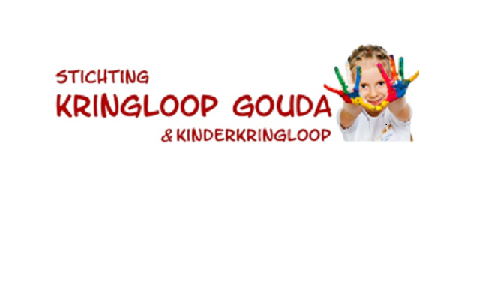 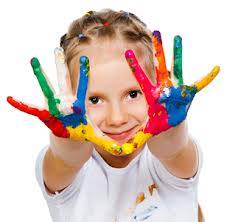 InhoudsopgaveVoorwoord								3Activiteiten								4Publiciteit								5Externe contacten							5Interne organisatie 						5Financiën								6Conclusies en aanbevelingen				6VoorwoordHierbij bieden wij het jaarverslag aan van de Stichting Kringloop-Gouda.Wij zijn trots op de vele activiteiten die we gerealiseerd hebben in 2015.Daarnaast vermelden wij met trots dat het financieel verslag over 2015 een positief resultaat geeft dankzij de sponsering, donaties, collectes en verkoop in de kringloopwinkel.De opening van een tweede kringloopwinkel hopen we op korte termijn te realiseren, zodat de opbrengst van ook deze winkel de Stichting Kringloop-Gouda ten goede komt.Het jaarverslag bestaat uit de opsomming van activiteiten, publiciteit en contacten, de organisatie. We sluiten af met onze plannen, die verwoord zijn in het hoofdstuk conclusies en aanbevelingen.                  Definitie versie wordt aangewerktOprichtingsjaar 2014 en 1e jaar 2015De aanloopkosten voor 2015, waaronder de oprichtingskosten van Stichting Kringloop Gouda zijn, inclusief het huren van (tijdelijke) winkelruimte, in totaliteit begroot op € 7.887, en worden alleen uitgegeven indien er voldoende funding is verkregen uit de opbrengsten van de pop-up Kringloop Gouda en eventuele financiële ondersteuning via een budgetclaim voor 2015 bij de werkgroep Duurzaamheid. Verder zal actief worden gezocht naar sponsors, De eventuele sponsoropbrengst zal worden gereserveerd voor 2016 en/ of gedeeltelijk aan Stichting Kinderarmoede en lokale goede doelen worden doorgegeven conform het reglement goede doelen.De Gemeente Gouda heeft eenmalig een bijdrage gedaan in de huisvestingskosten voor de tweede locatie aan de Fluwelensingel te Gouda. Door de winkelverkopen en de bijdrage van de gemeente is eind 2015 een negatief resultaat geboekt van € 1.718. Dit bedrag is in mindering gebracht op de vrij besteedbare reserve.Financiering van toekomst aan te schaffen bestelauto en/ of inventaris moet gebeuren door donaties/ sponsoring. Inmiddels is er een toezegging van een aantal sponsoren.FinancieringDe financiering van de operationele kosten zal uit de verkoopopbrengsten van de Kringloopwinkel dienen te komen of uit facilitaire ondersteuning door middel van het kosteloos aanbieden van diensten door de Milieustraat en/ of structurele financiële tegemoetkoming aan Kringloop Gouda onder voorwaarden welke afhankelijk is van het scenario dat wordt gekozen door het college van B & W en de Gemeenteraad van Gouda. Verder zullen er de komende jaren diverse acties worden ondernomen om donaties te verkrijgen van zowel fondsenorganisaties, als de inwoners van Gouda en omstreken.Kostenbegroting 2016Operationele kostenBestelauto/ inventarisKosten/ investeringenPersoneelskosten€ 22.000€ 22.000Autokosten€ 24.000€ 12.000€ 36.000Huisvestingskosten€ 84.000 € 84.000Inventariskosten€ 3.000€ 3.000Verkoopkosten€ 3.000  € 3.000Algemene kosten€ 12.000€ 12.000Totaal€ 145.000€ 15.000€ 160.000